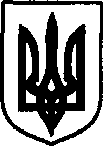 УКРАЇНАДунаєвецька міська рада VII скликанняР І Ш Е Н Н ЯТридцять шостої (позачергової) сесії30 травня 2018 р.                                              Дунаївці                                    №42-36/2018р Про затвердження проектів землеустрою щодо  відведення земельних ділянок та передачу безоплатно у власність земельних ділянокРозглянувши заяви громадян про затвердження проектів землеустрою щодо відведення земельних ділянок та передачу безоплатно у власність земельних ділянок, проекти землеустрою щодо відведення земельних ділянок, керуючись пунктом 34 частини 1 статті 26 Закону України «Про місцеве самоврядування в Україні», статтями 12, 42, 118 Земельного кодексу України, враховуючи пропозиції спільного засідання постійних комісій від 30.05.2018 р., міська рада  ВИРІШИЛА:1. Затвердити проекти землеустрою щодо відведення земельних ділянок. 2. Передати у власність Алексеєвій Марії Степанівні (прож. с.Дем'янківці) для ведення особистого селянського господарства земельну ділянку (кадастровий номер 6821882500:01:009:0070) площею 0,1363 га за рахунок земель запасу с.Дем'янківці за адресою с.Дем'янківці.3. Передати у власність Сапожніку Віталію Миколайовичу (прож. с.Сокілець, вул.Травнева, 3) для ведення особистого селянського господарства земельну ділянку (кадастровий номер 6821888300:01:015:0004) площею 0,1750 га за адресою: с.Сокілець.4. Передати у власність Мудрик Ганні Сергіївні (прож. с.Залісці, вул.Гагаріна, 32) для ведення особистого селянського господарства земельну ділянку (кадастровий номер 6821882700:01:018:0021) площею 0,3084 га за адресою: с.Залісці.5. Передати у власність Мудрик Ганні Сергіївні (прож. с.Залісці, вул.Гагаріна, 32) для ведення особистого селянського господарства земельну ділянку (кадастровий номер 6821882700:01:018:0024) площею 0,1064 га за адресою: с.Залісці.6. Внести зміни в земельно-облікову документацію.7. Громадянам. здійснити державну реєстрацію права на земельні ділянки.8. Направити рішення Дунаєвецькому відділеню Кам’янець-Подільської об’єднаної державної податкової інспекції.9. Контроль за виконанням рішення покласти на земельно-архітектурний відділ апарату виконавчого комітету Дунаєвецької міської ради (В.Макогончук) та постійну комісію з питань містобудування, будівництва, агропромислового комплексу, земельних відносин та охорони навколишнього природного середовища (голова комісії С.Кобилянський).Міський голова 	В. Заяць